Create an interactive website to meet a client needs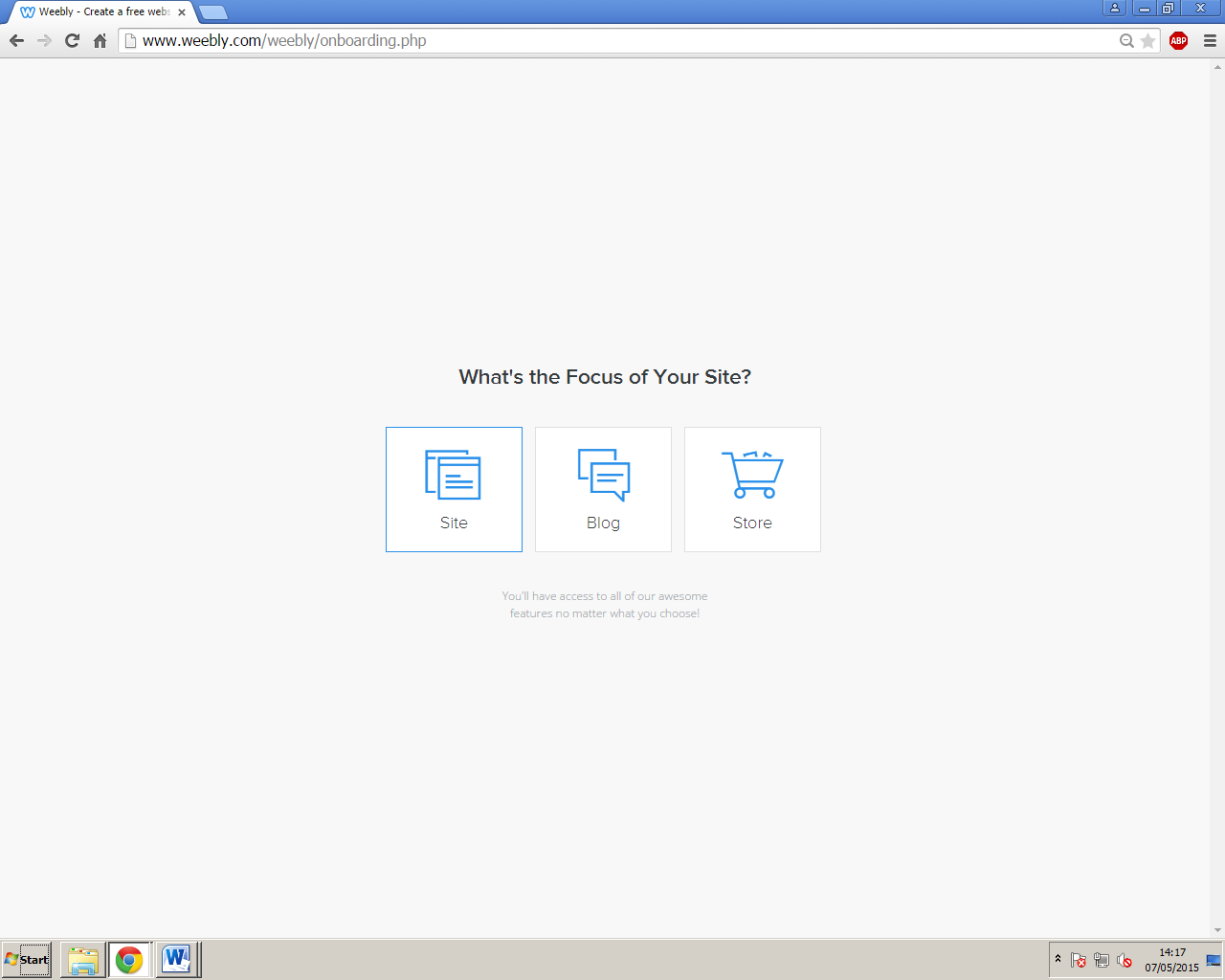 The first thing I did to create a website was to obviously register, then I was directed to this page to pick whether the website I want to create is a site, blog, or store. The option that I obviously chose is to click “site”.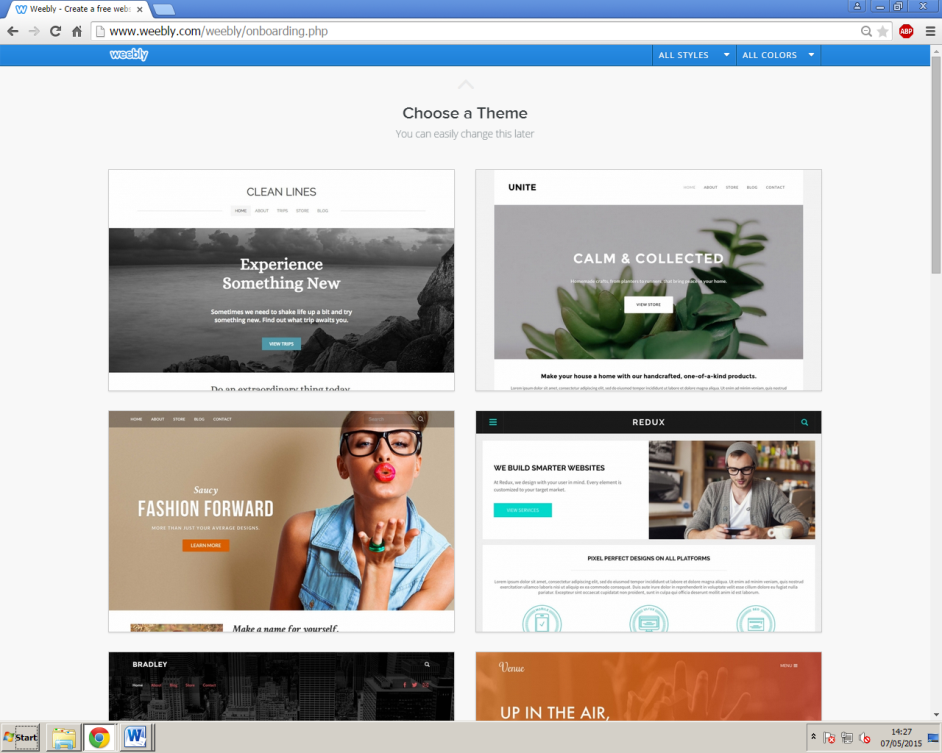 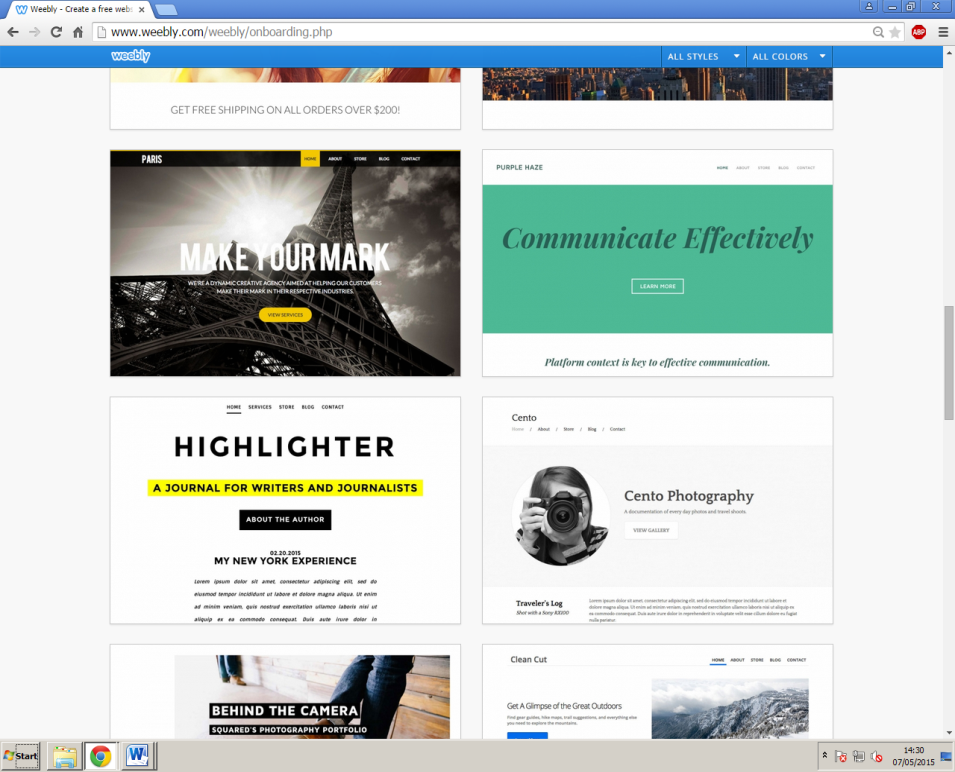 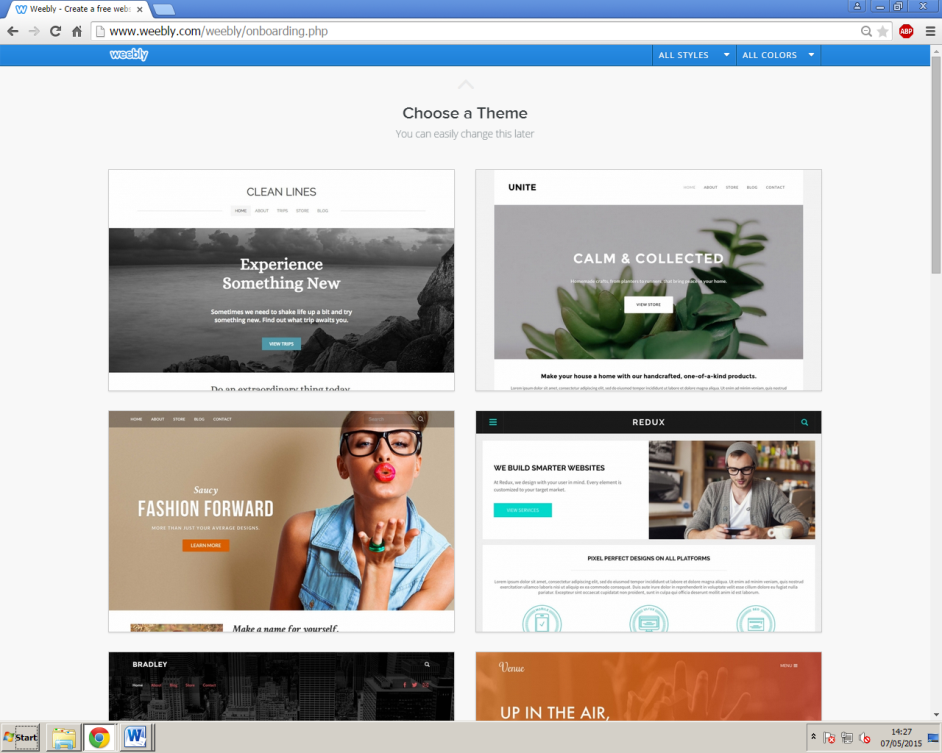 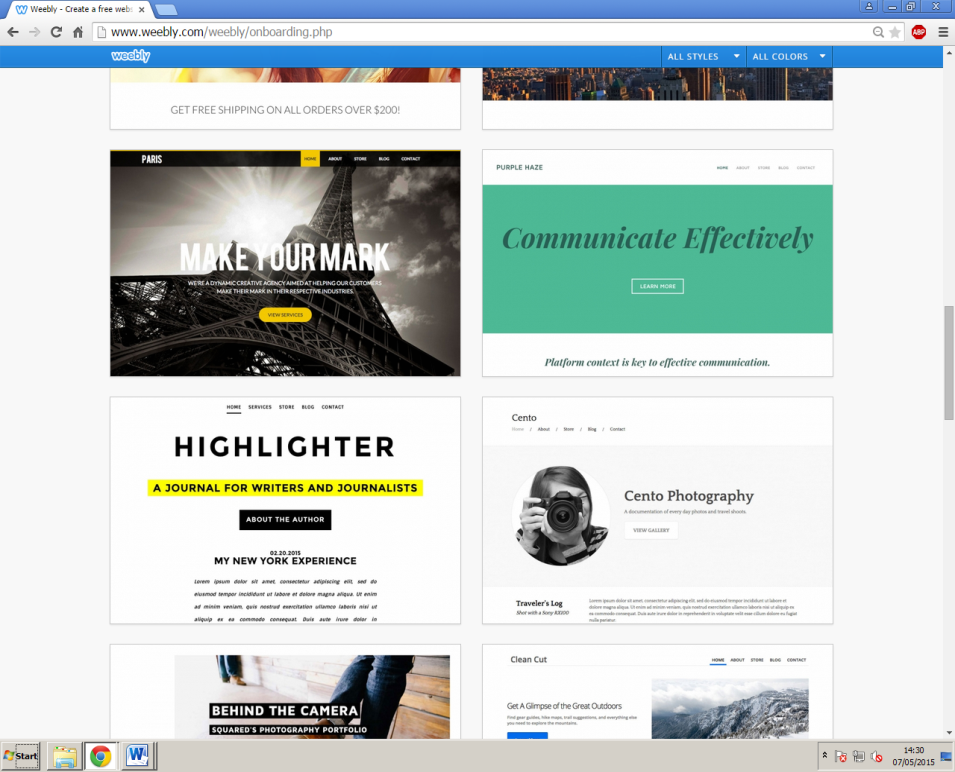 I am then asked to choose which theme I would like to choose for my site, and the theme that I have chosen is the one highlighted in the image on the left. This will be the template that I have chosen for the site I am going to be creating.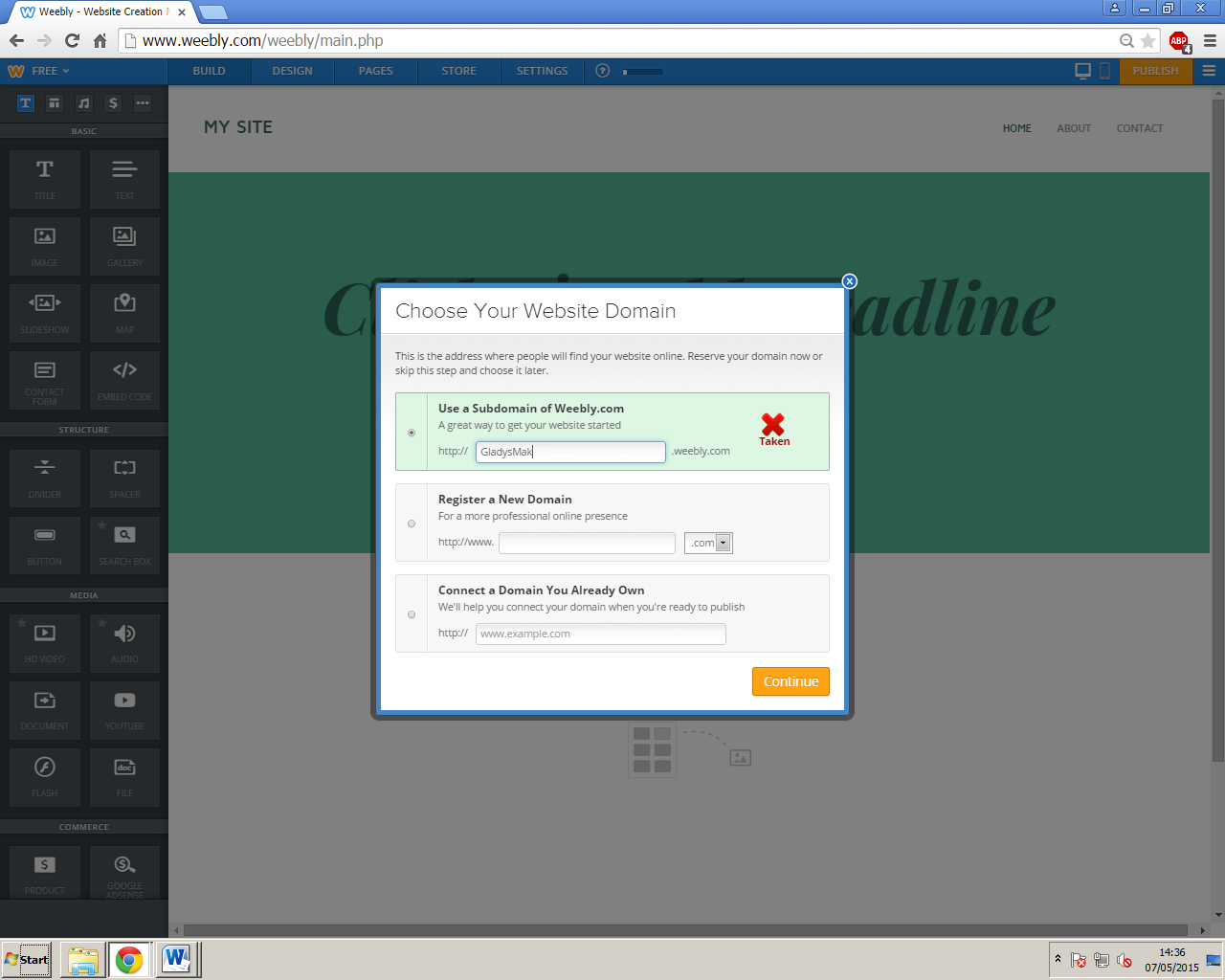 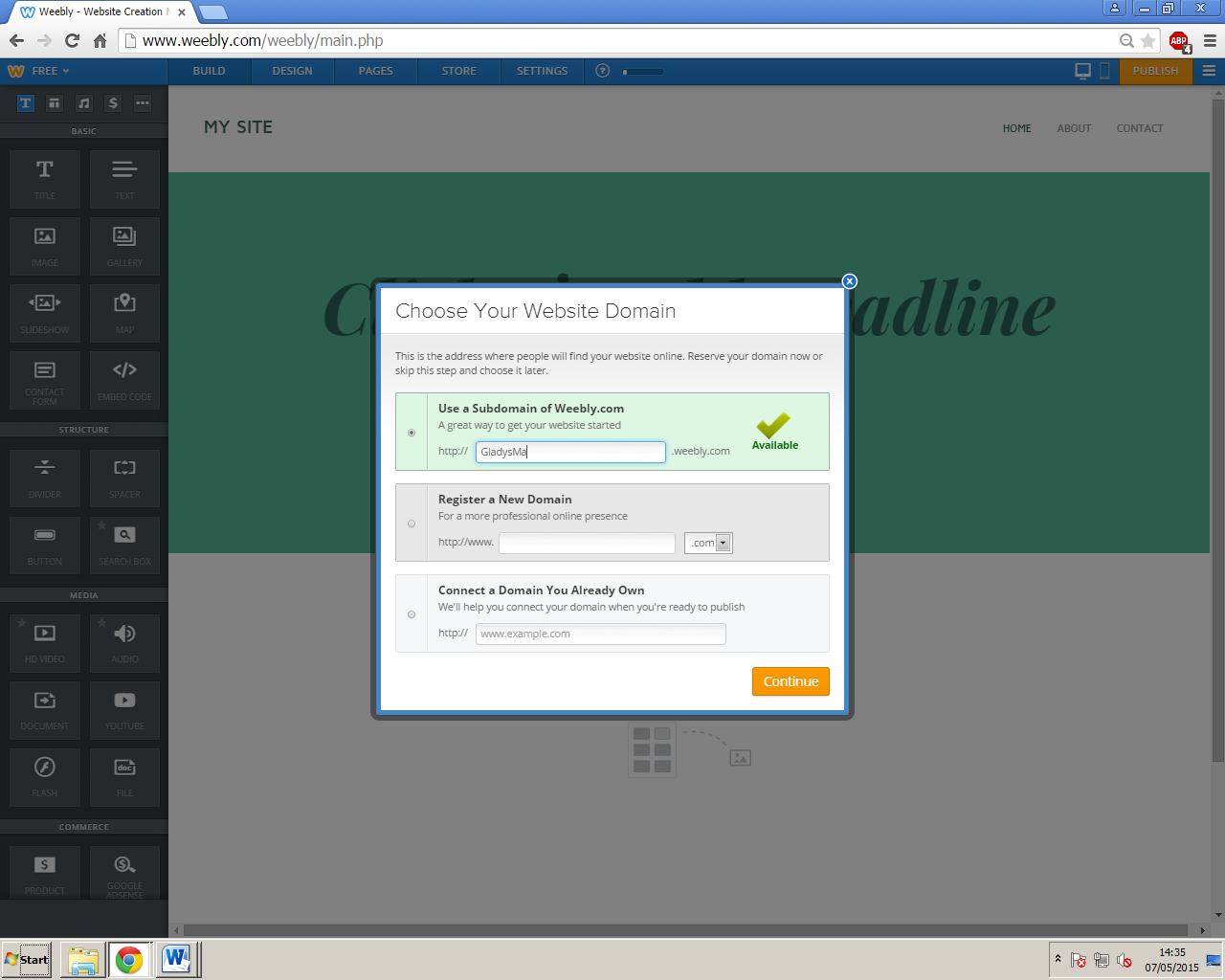 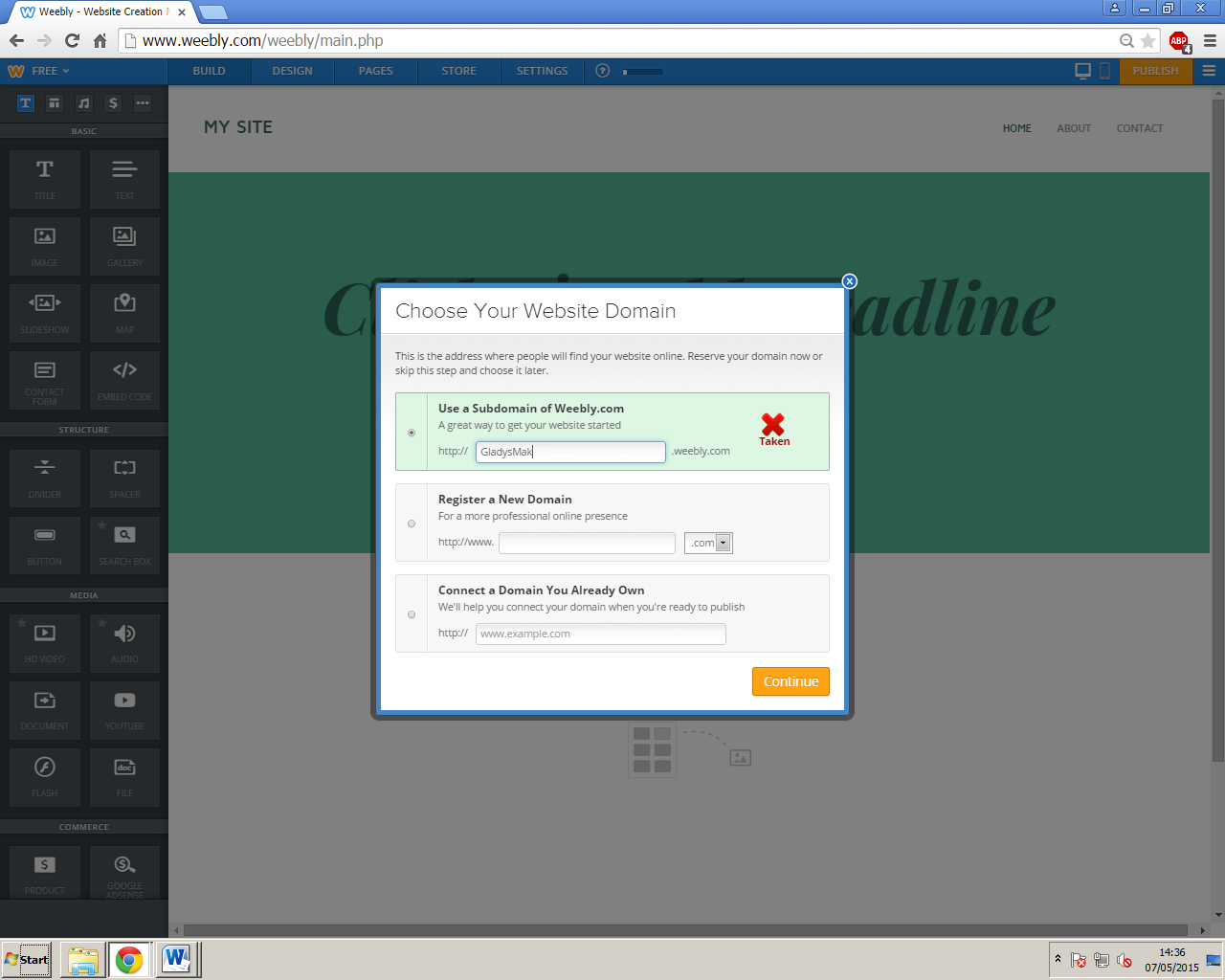 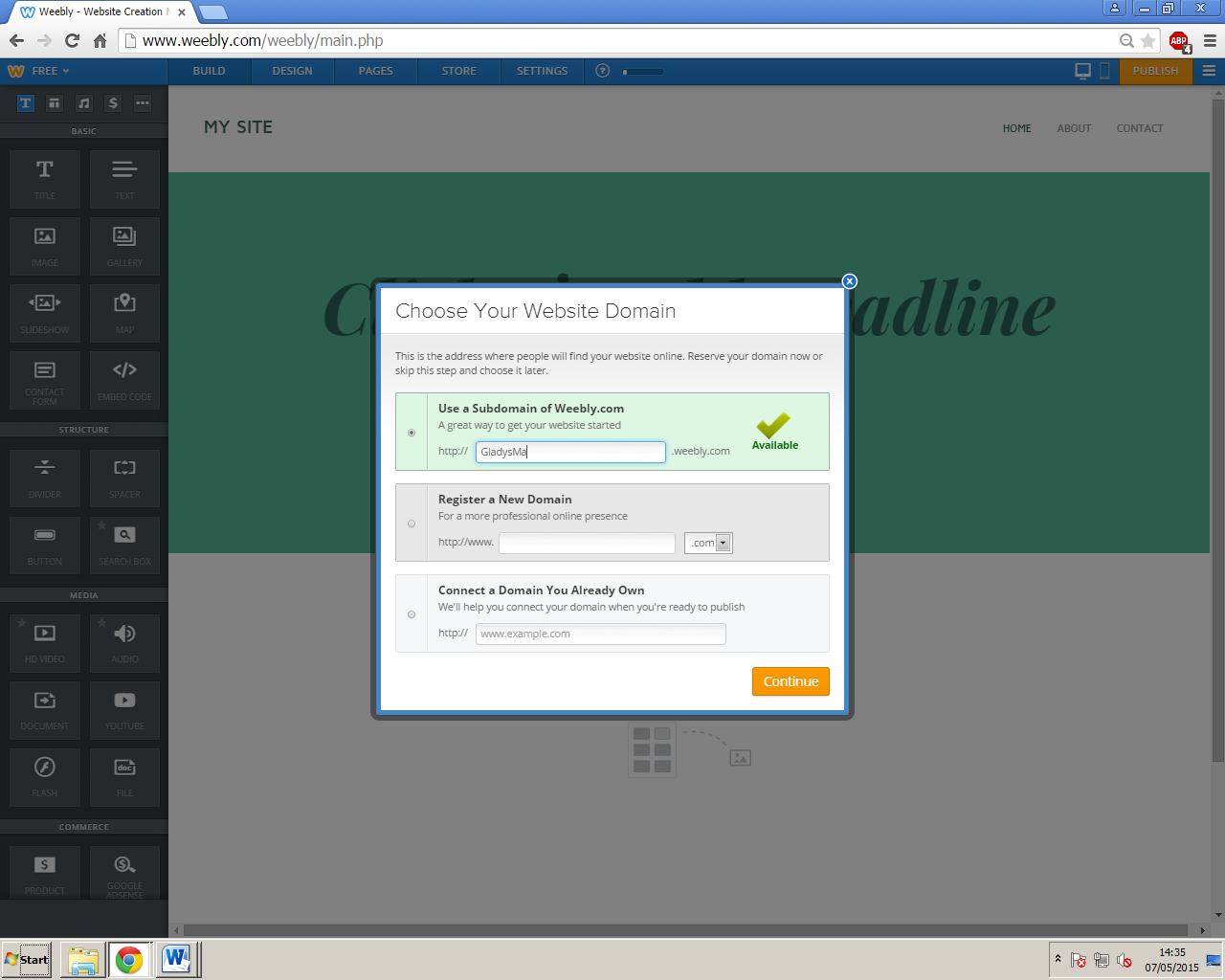 I then have to choose a subdomain that I would like to use for my site, and what I have chosen is simply my name.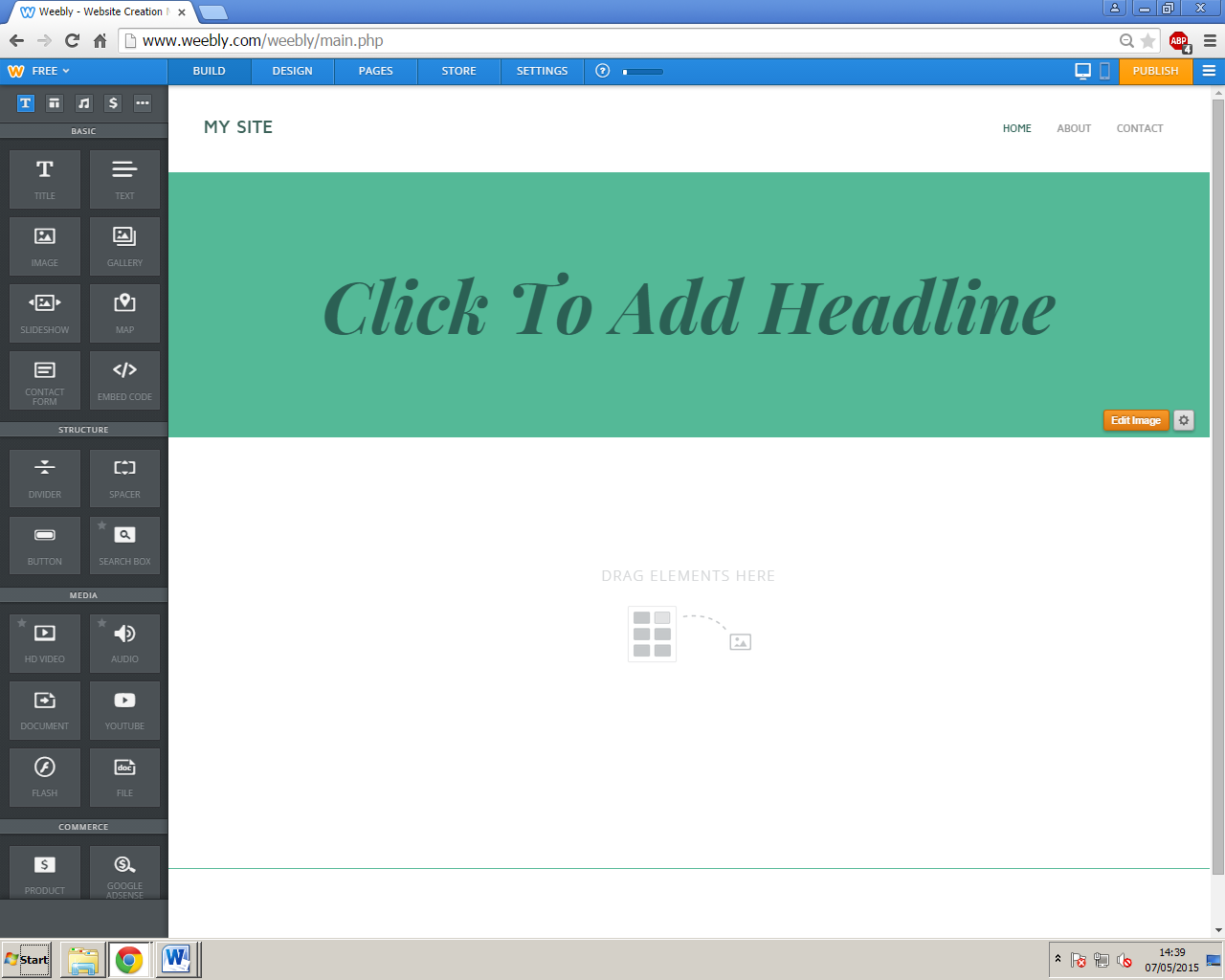 I firstly started with the border of my homepage.
I am not going to use a headline, but instead going to use an image for the boarder, therefore I have to click “Edit image” in order to use one.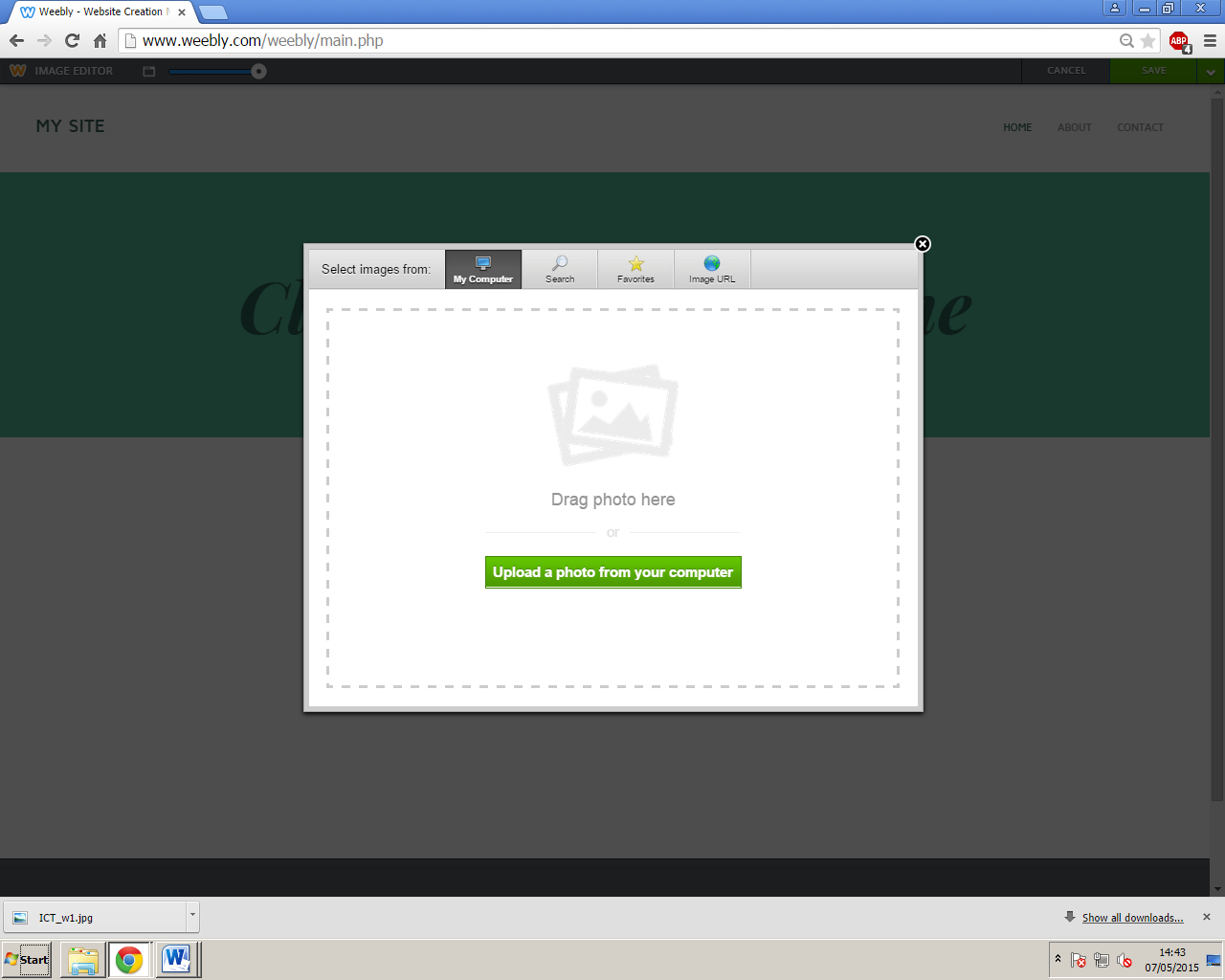 After clicking it I have to go on to click “upload a photo from your computer” then select one from browsing through my folders and open that image.As I don’t wish to edit the image by making it larger, or making it brighter, I proceed by clicking “Save” then by making sure the image is set to only appear on the homepage I am adding to.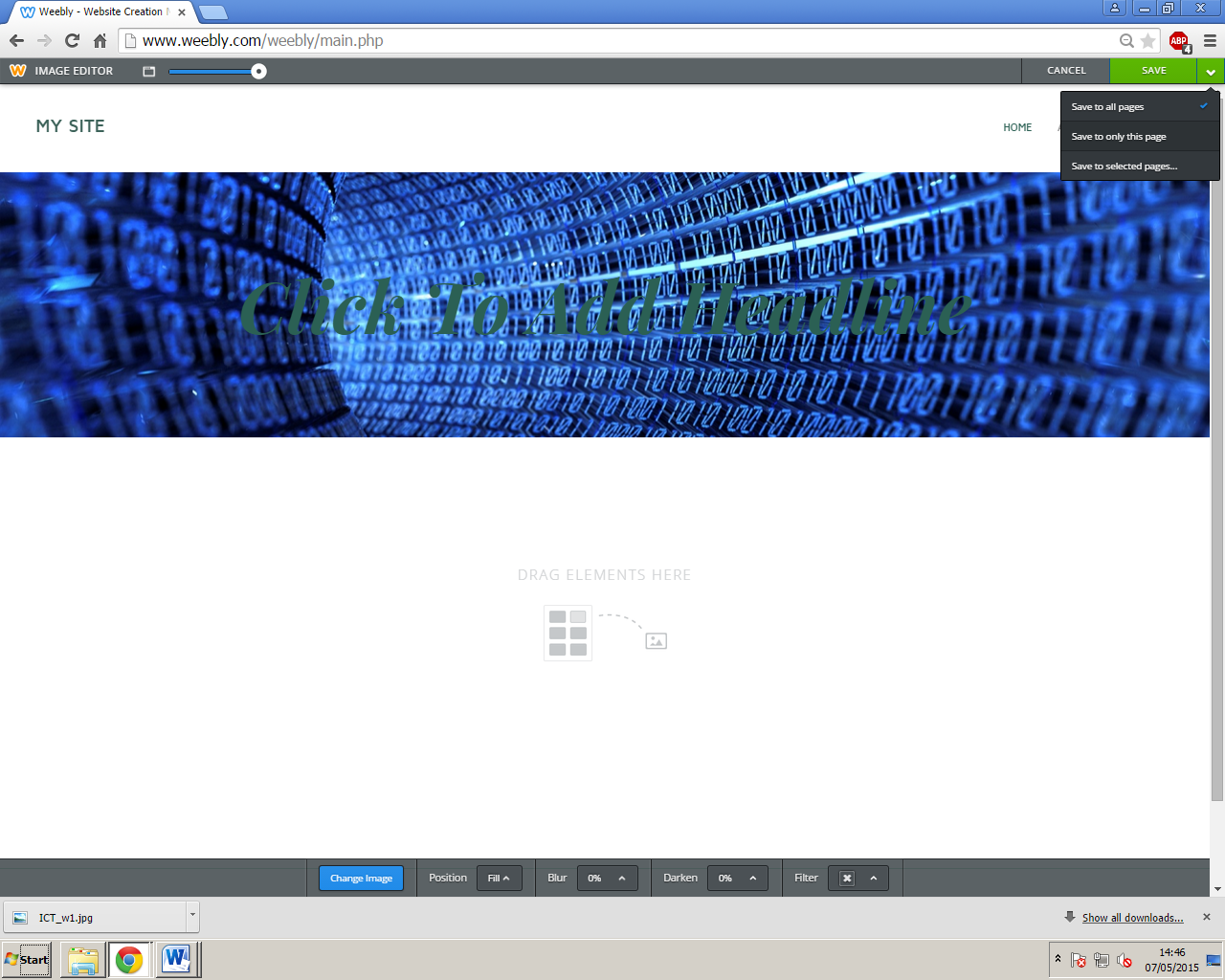 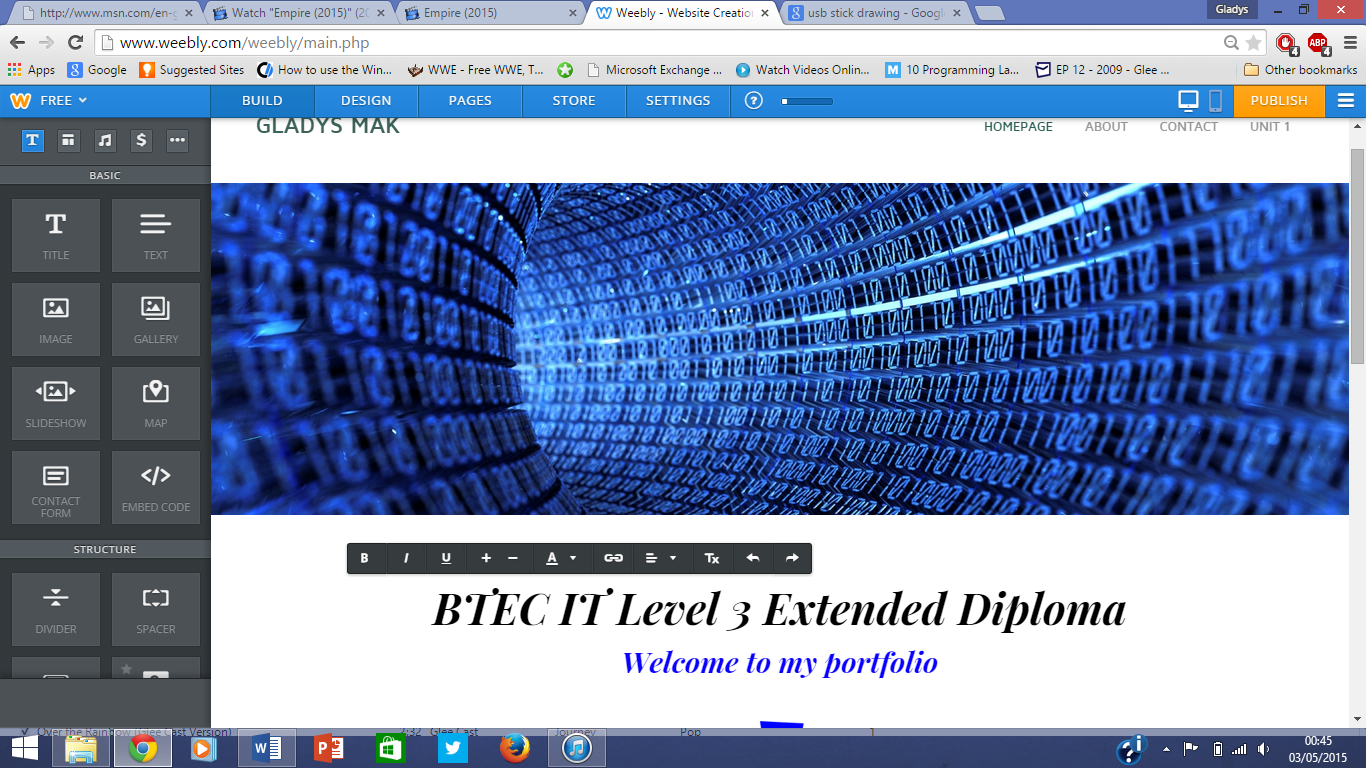 I then start adding text to my site. This can be done by clicking and dragging the text button (which is highlighted on the image above) onto the page to create a text box and start typing.
With the black bar on top of the text I am able to make text big or small, and even change the font colour as I have done above.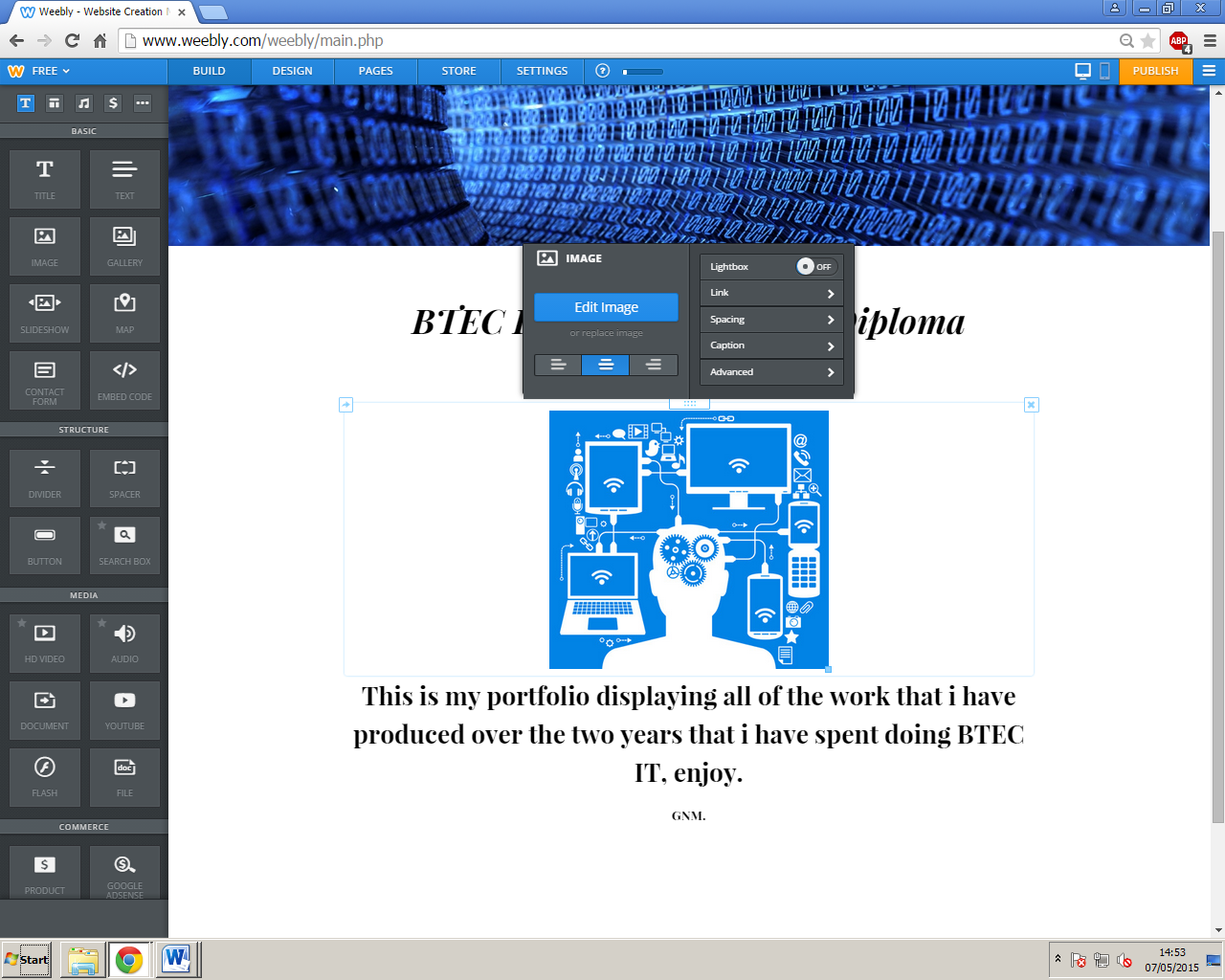 To add an image, you are to click and drag from the navigation pane onto the page, then browse for photos through your files.  I have chosen to add this second image onto my homepage under the text I have previously added. I don’t feel the need to edit the image, so I shall leave it exactly how it is.I have added some more text to the homepage, obviously by dragging the text ion to the page, and editing the text with the black bar with editing tools above it.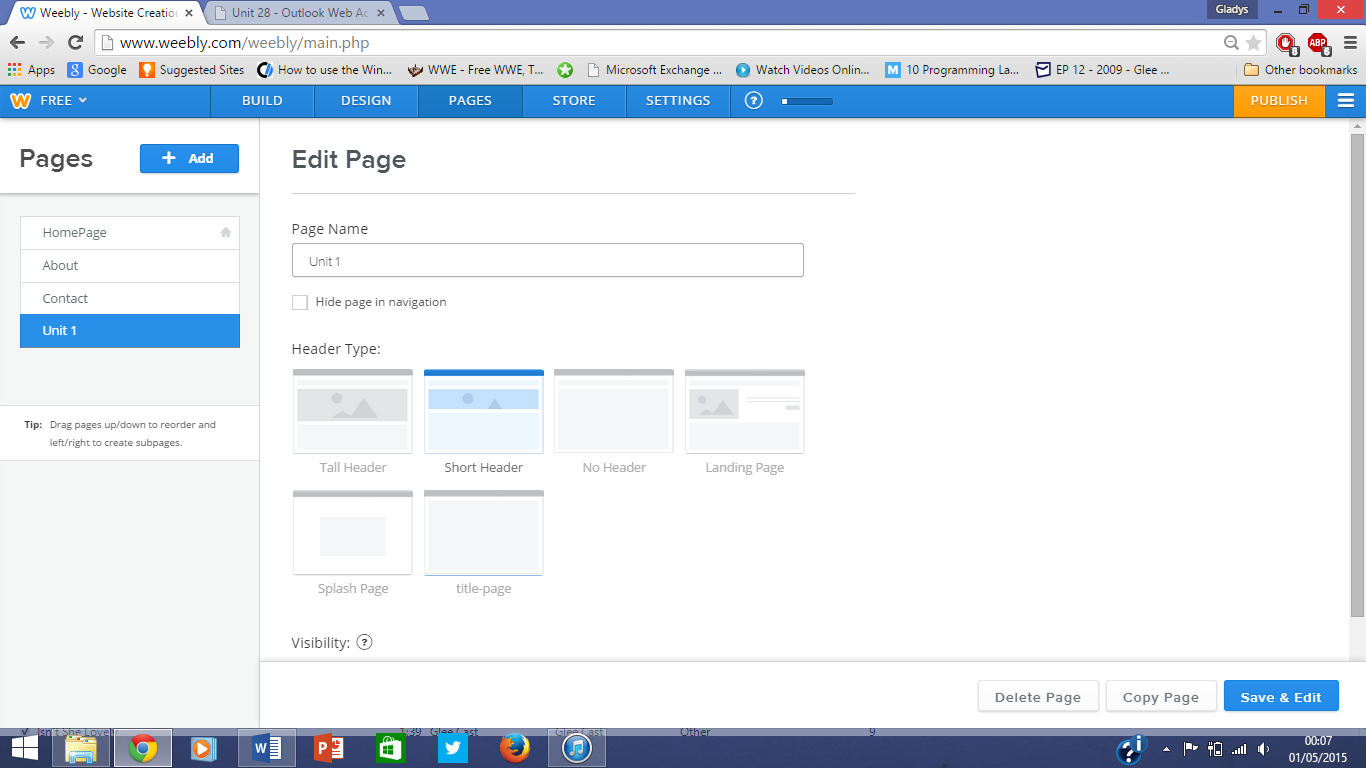 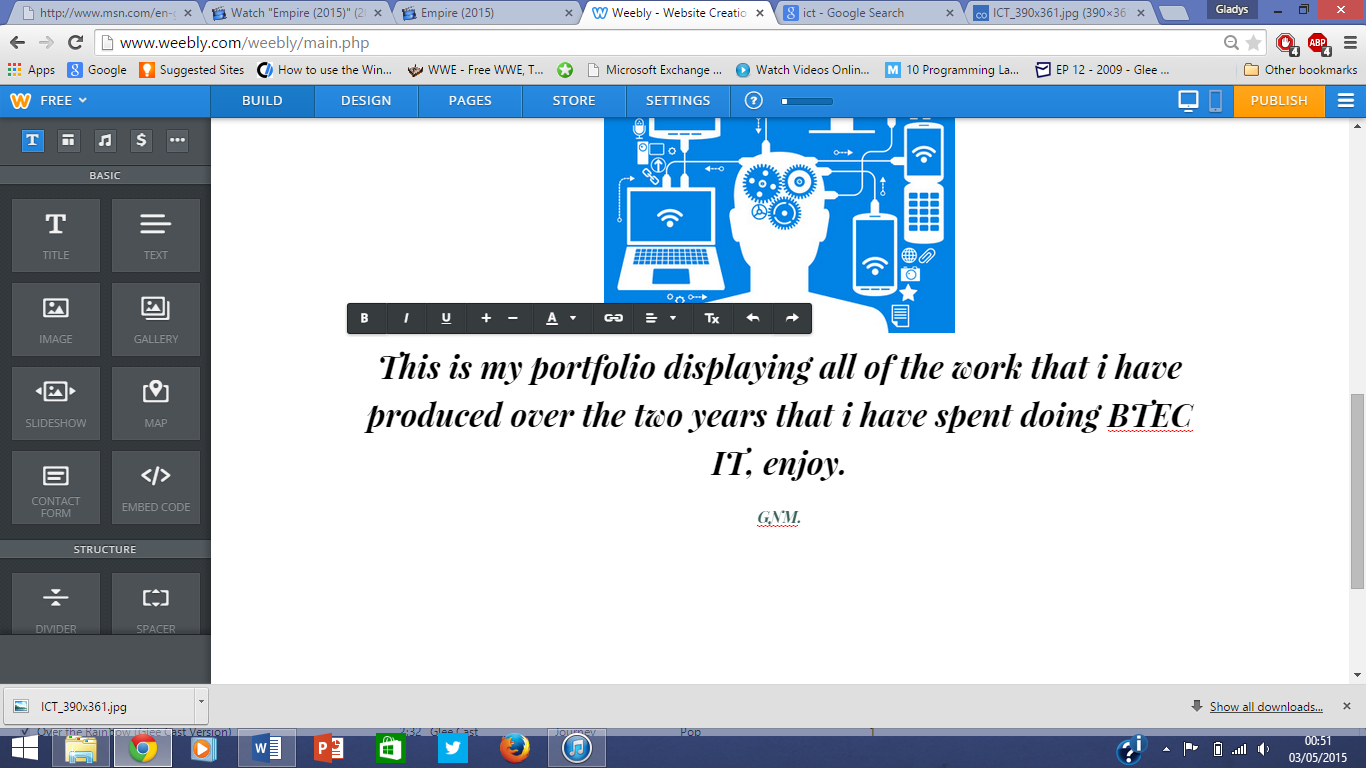 I have now started creating more pages in my portfolio. The first page that I have decided to make is the Unit 1 page. In order to do so, you click the “pages” tab at the top, click the “+add” button to select which type of page you want to add (which is a standard page), then edit the page name, choose your preferred header type and finally save and edit the page.I have decided that I want to keep every other page in my portfolio with just a coloured header instead of having the same image as the header which is on the homepage. What I have already done is edited the header of the page naming it the title of the unit.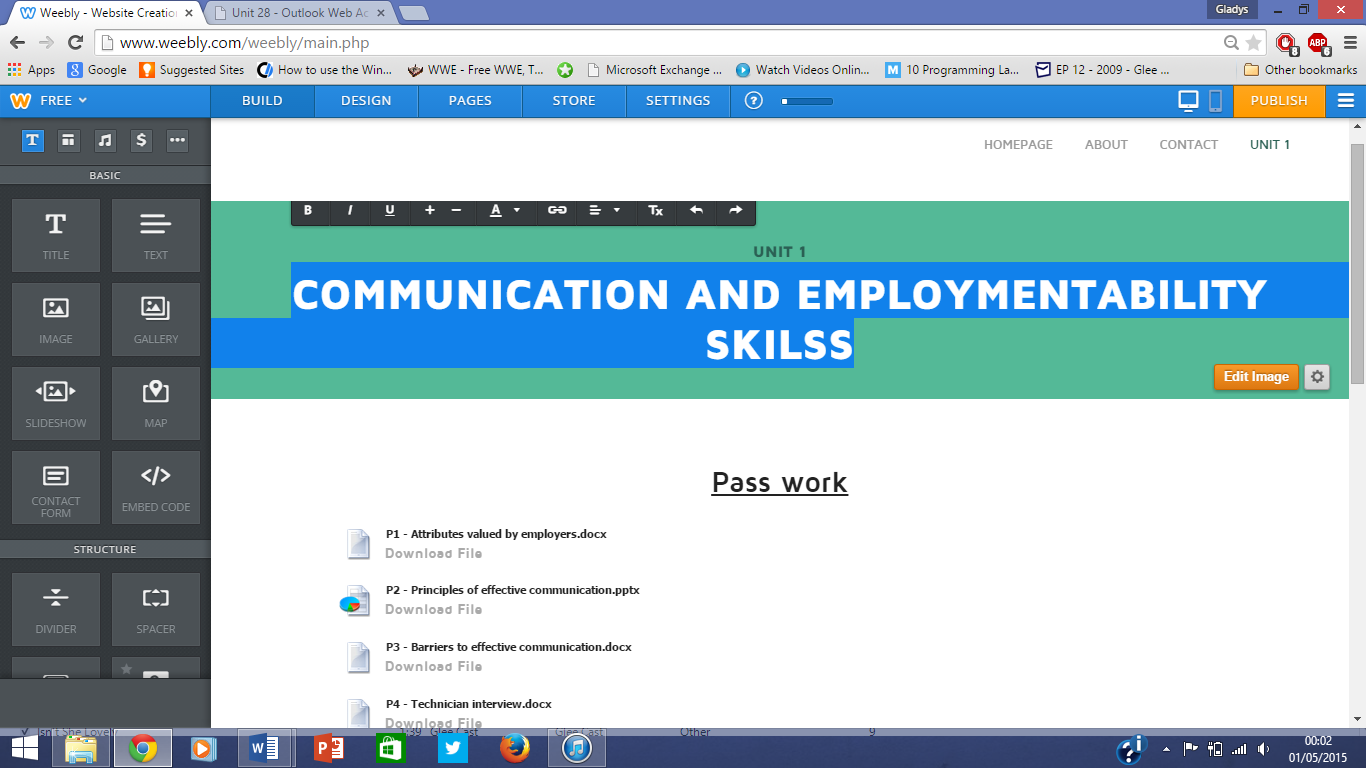 Now that I have created my page, I have began to start adding in all the documents related to the unit. What I have done is from the left navigation pane, I have clicked and dragged “file” onto the page, and it has now asked me to “click here to upload file”. Once it has been clicked, a browser appears for me to select which files I wish to upload. Once I have selected the file it will start to upload onto the page previewing this: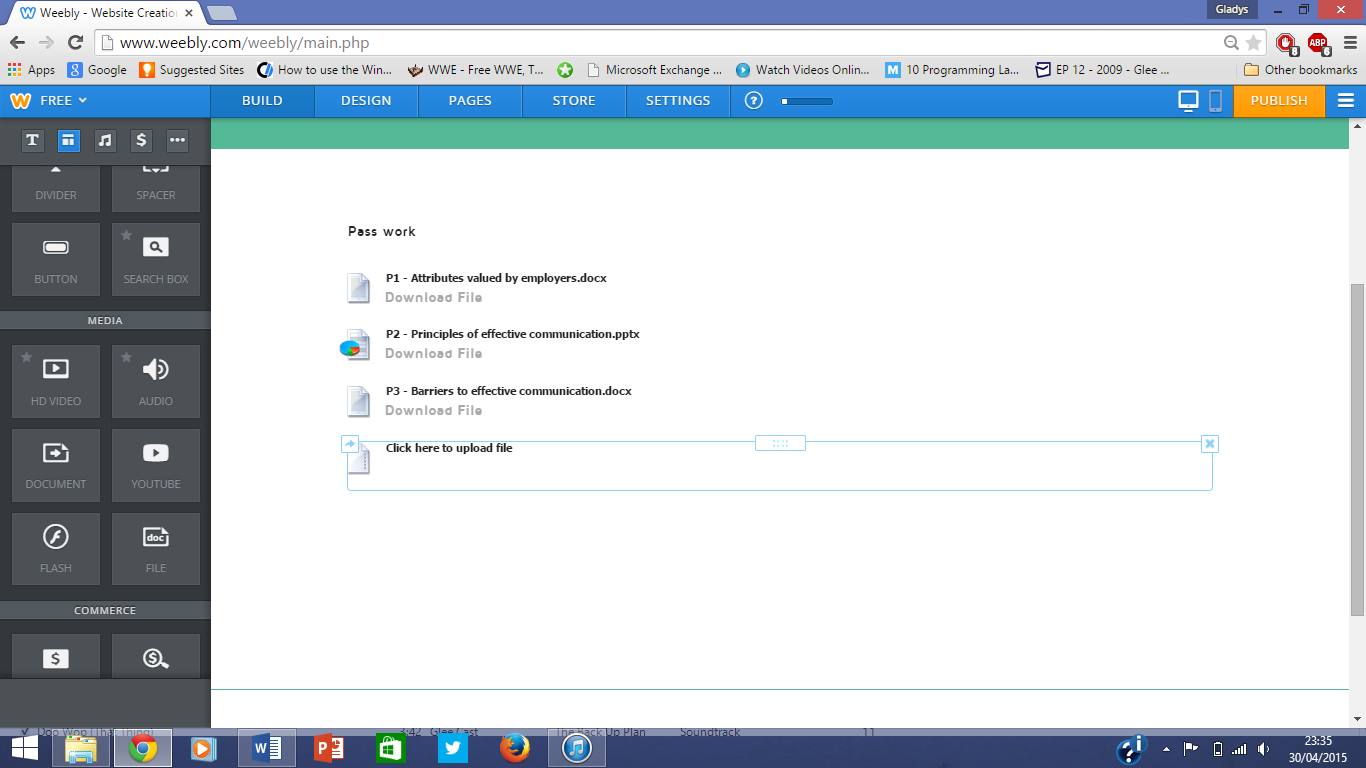 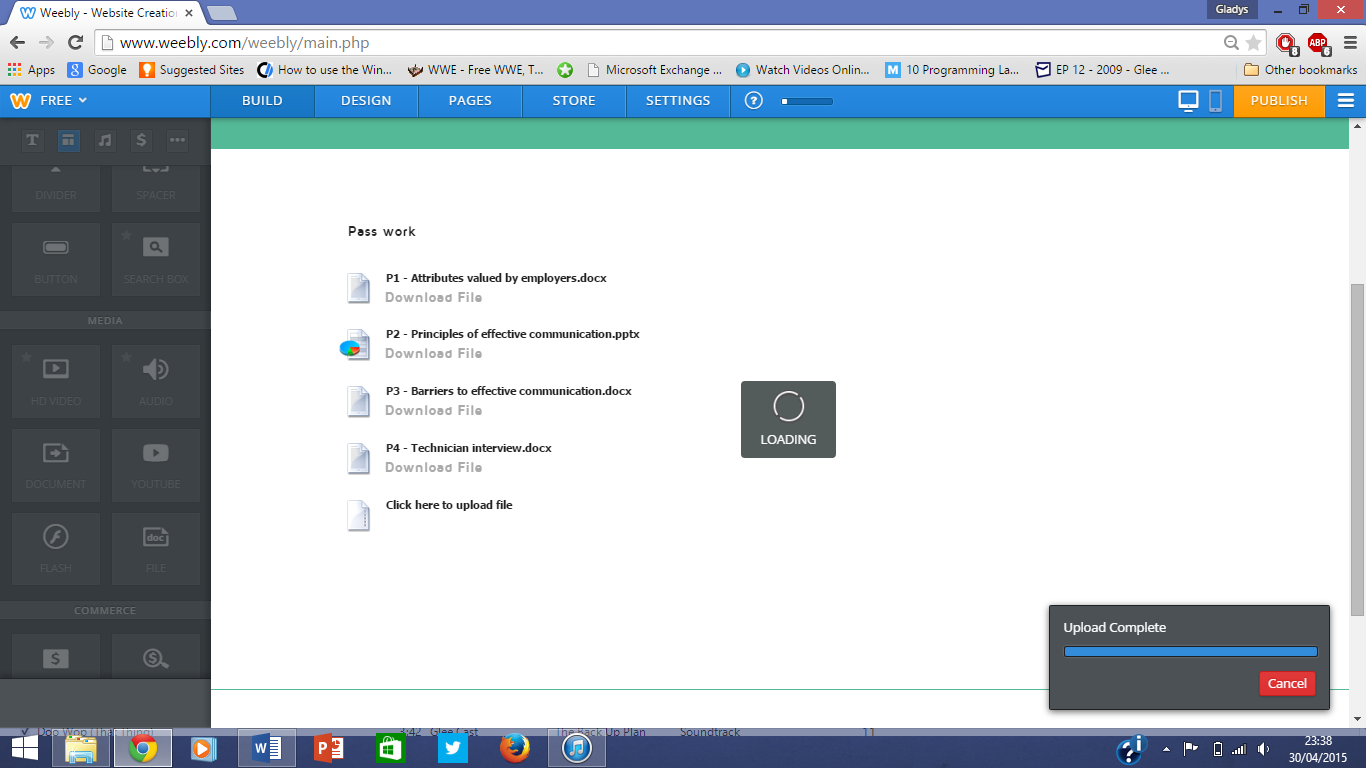 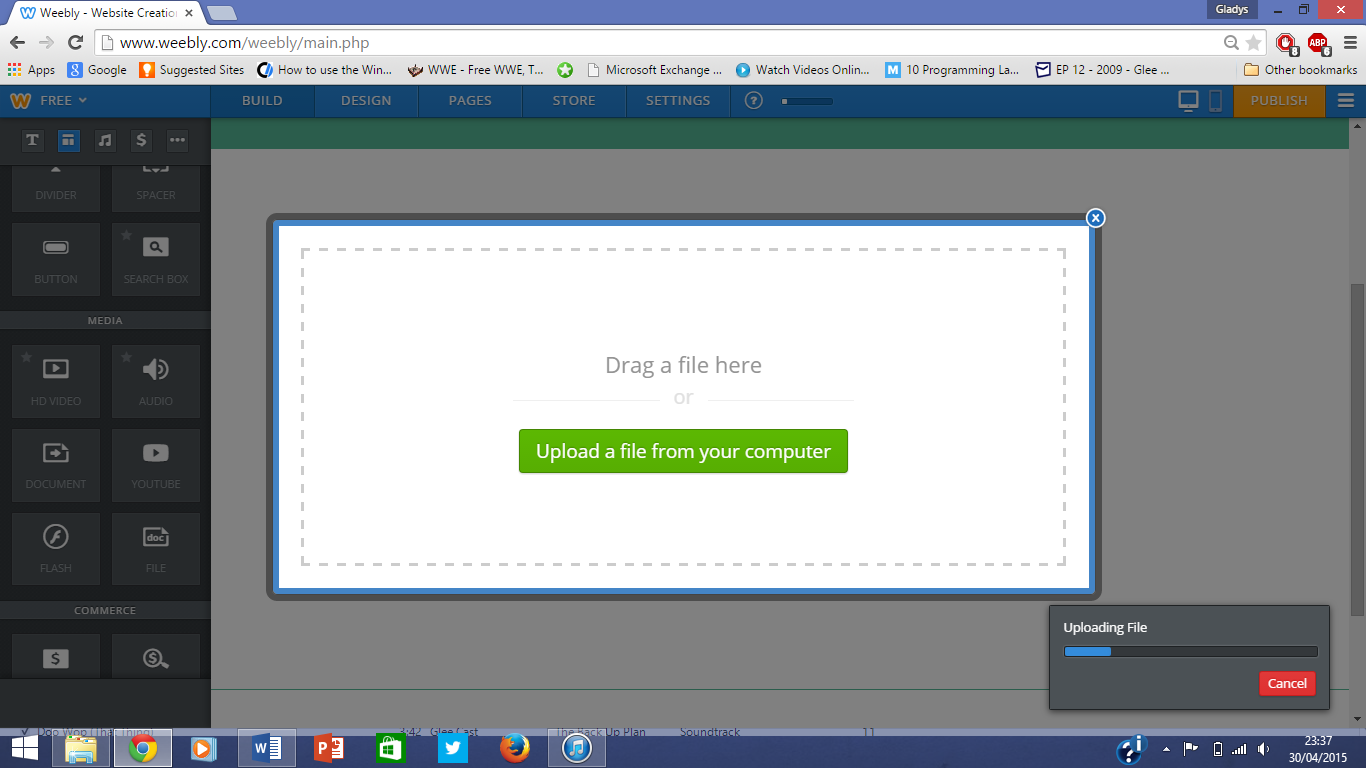 And once completed it will let you know and show your file on the page.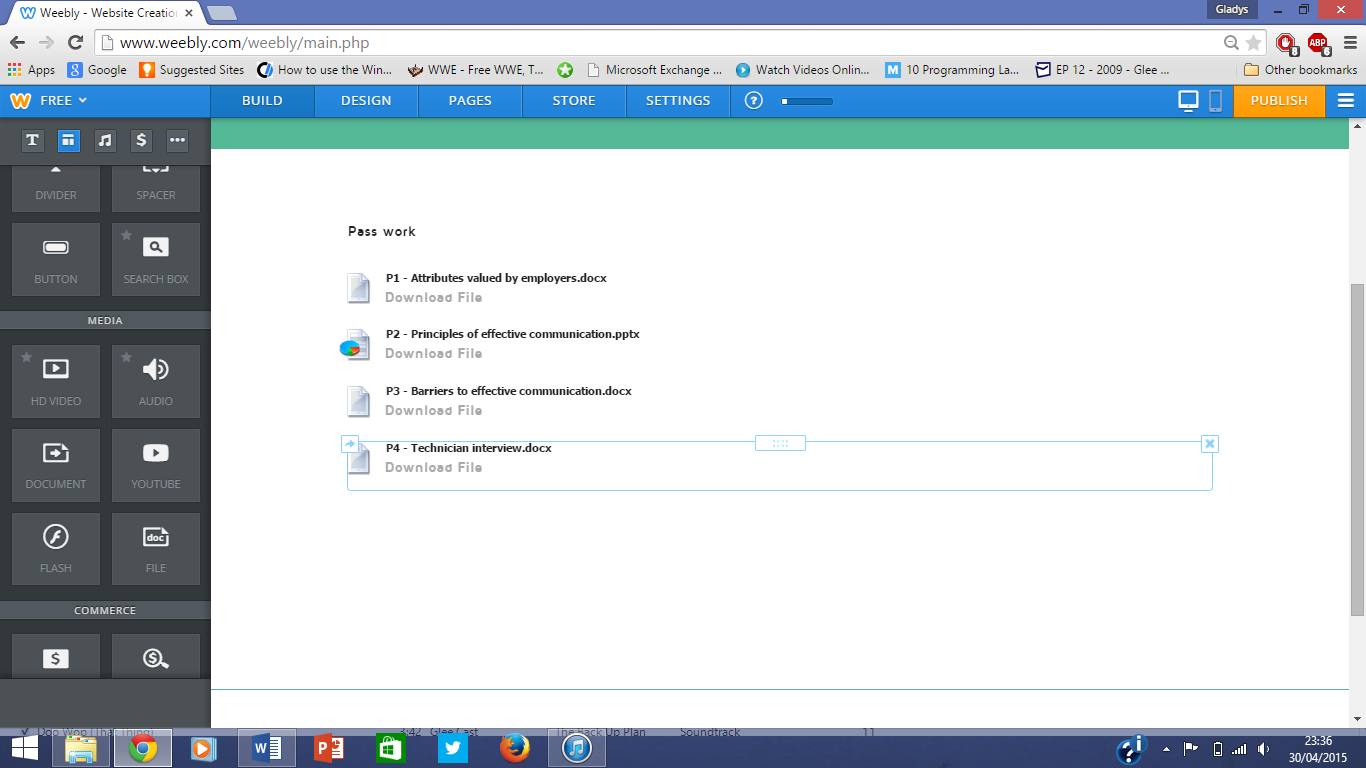 This is exactly what I will do for every other unit page in my portfolio.The final page I have created is the contact page.As this page will be short, it doesn’t need a header; therefore I selected the option to have no header.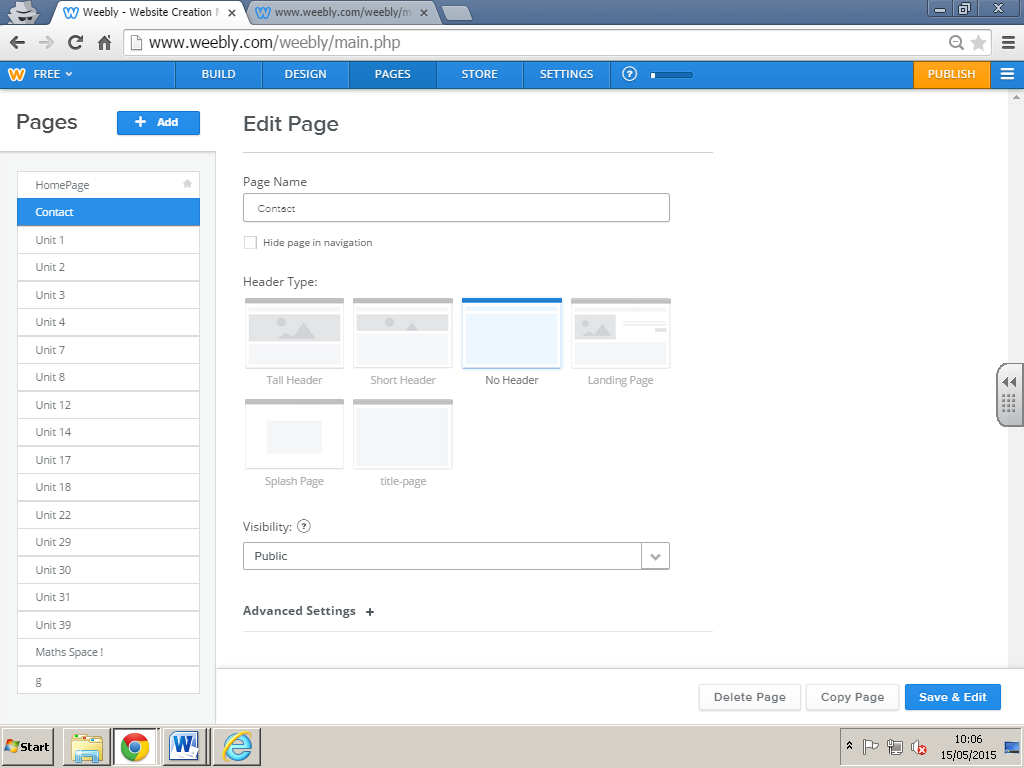 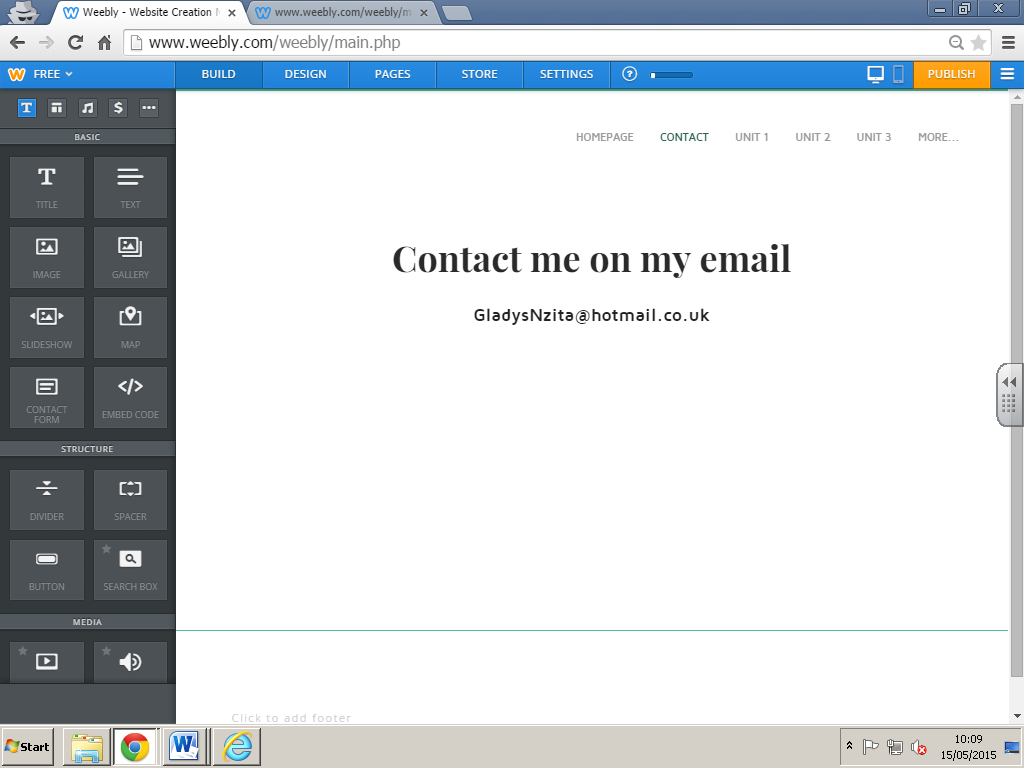 As mentioned above, this page doesn’t have a lot of information, and so the only things I have added is a title and text (highlighted above). 